Izard County Quorum CourtMelbourne, ArkansasAugust 4, 2020The meeting will come to orderThe Clerk will call rollPrayer and Pledge of AllegianceReading of last month’s minutesAGENDAComments from the audience (three minutes per person)NEW BUSINESS:Addressing the Census- James BlaxtonResolution Supporting Issue 1Resolution for Arkansas Rural Connect Grant Appropriation OrdinanceRoad UpdateOLD BUSINESS:Ordinance Establishing Vote Centers (2nd time)ADJOURNIZARD COUNTY JUDGEERIC SMITH                                                   IZARD COUNTY QUORUM COURTJuly 2020Izard County Quorum Court met in regular session on Tuesday, July 7 at 6:00 p.m.  All Justices were present. The minutes of the June meeting were approved on a motion by Justice Miller and second by Justice Engelhardt with all in favor.Appropriation Ordinance # 2020-5, an appropriation ordinance to appropriate funds into the 911 budget was approved on a motion by Justice Miller and a second by Justice Sherrell with all justices voting in favor.Appropriation Ordinance # 2020-6, an appropriation ordinance to appropriate Court Security Grant funds into the Jail budget was approved on a motion by Justice Miller and a second by Justice Emmens with all justices voting in favor.Ordinance # 2020-7, an ordinance allowing Izard County to become a vote center for all further elections was read and placed on a second reading at the August regular meeting.Ordinance # 2020-8, an ordinance delegating the responsibility for the collection of delinquent circuit court fines and court costs was read and placed on second and third reading by title only. The ordinance was approved on a motion by Justice Miller and a second by Justice Engelhardt with all justices voting in favor.Resolution # 2020-10, a resolution authorizing the county judge to apply for a grant on behalf of ICARE was approved on a motion by Justice Engelhardt and a second by Justice Miller with all justices voting in favor.Resolution # 2020-11, a resolution in support of the lease of certain real property to ICARE for the purpose of animal rescue and animal shelter was approved on a motion by Justice Miller and a second by Justice Johnson with all justices voting in favor.In the County Road Department update, County Judge Eric Smith reported that crews graded approximately 300 miles of county roads in the month of June.  The department hauled 475 loads of clay gravel and 20 loads of chat to various areas.  Crews cut approximately 65 miles of county right of way with the brush hog, installed 6 culverts, and sprayed alongside 28 miles of county roads to kill grass.  There was a mechanical issue with the side arm brush cutter which limited the number of miles of right of way cut to 15 for the month. With no other business, the court adjourned at 6:51 pm.DATED: COUNTY JUDGE:  COUNTY CLERK:  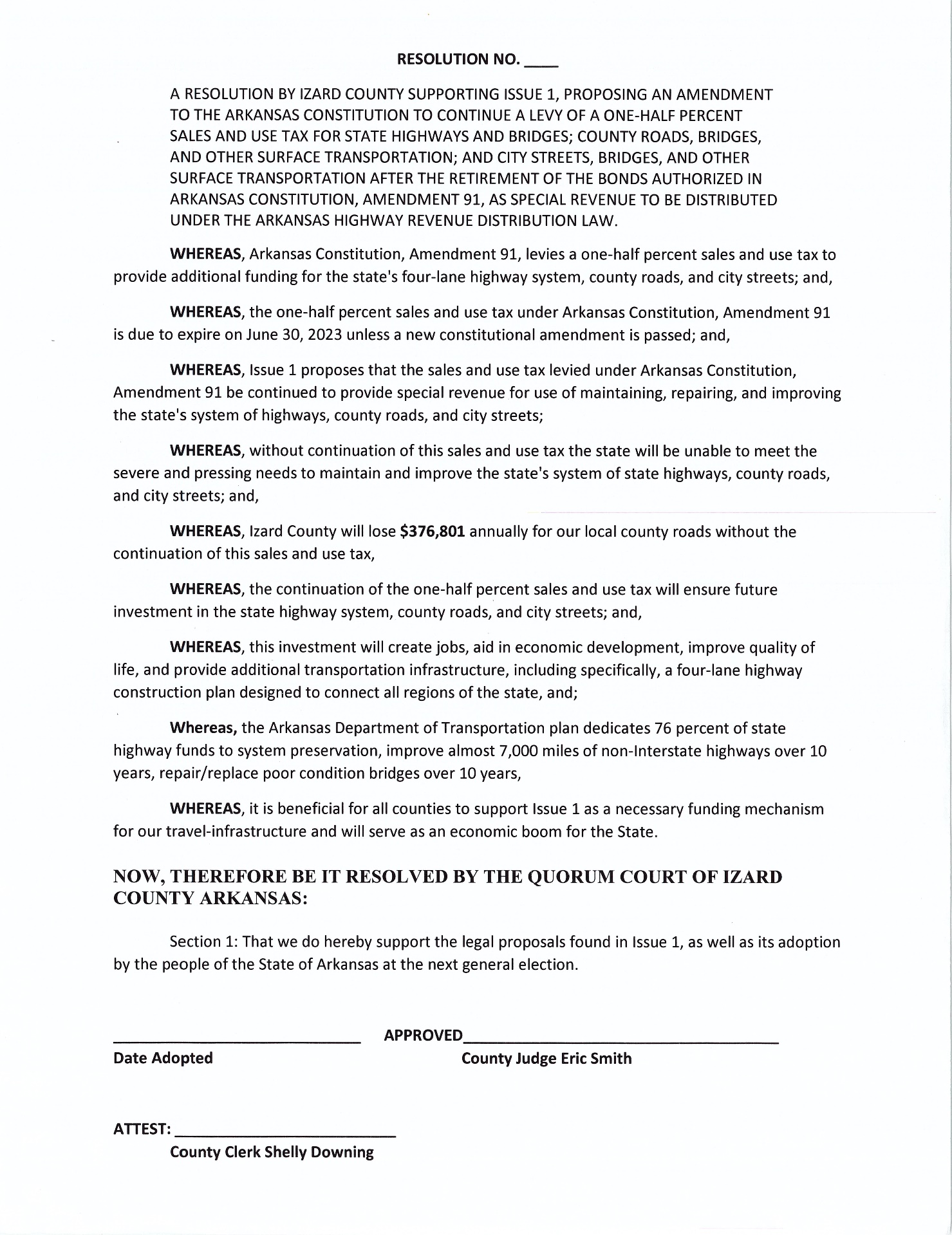 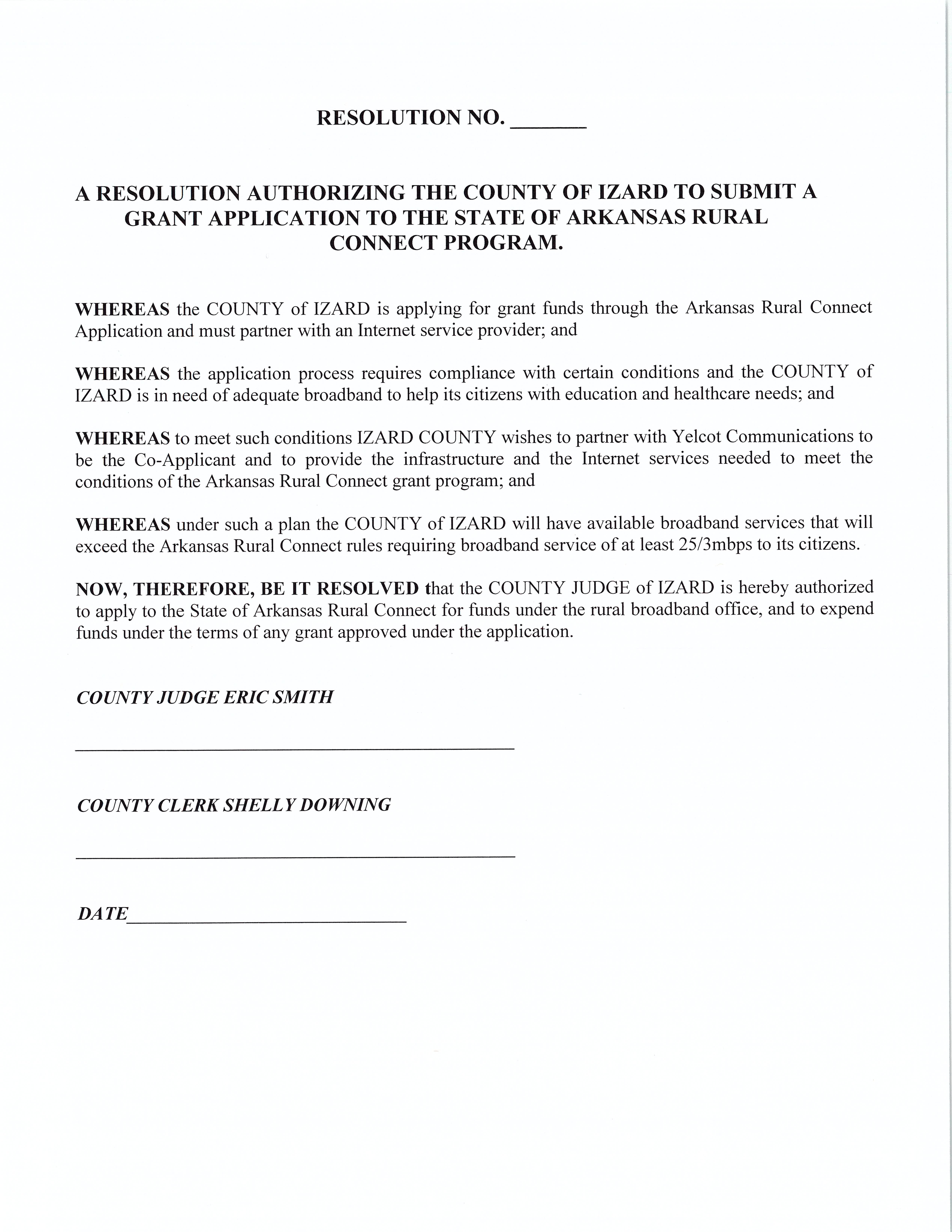 ORDINANCE NO._______________________BE IT ENACTED BY THE QUORUM COURT OF THE COUNTY OF IZARD, STATE OF ARKANSAS, AN ORDINANCE TO BE ENTITLED:AN ORDINANCE ALLOWING IZARD COUNTY TO BECOME A VOTE CENTER FOR ALL FURTHER ELECTIONS:NOW, THEREFORE, BE IT ORDAINED BY THE QUORUM COURT OF THE COUNTY OF IZARD, STATE OF ARKANSAS:Section 1. SOURCE.Pursuant to Section 7-5-101(e) (l)(B) of the Election Laws of Arkansas, “…the County may adopt an ordinance to establish vote centers for the elections.Section 2. SEVERABILITY.	If any provision or section of this Ordinance is held invalid by a Court of competent jurisdiction, such invalidity shall not affect other Provisions and sections of-this Ordinance, and to such end the provisions and sections of-this Ordinance are declared severable.Section 3. EFFECTIVE DATE.This ordinance will be effective on January 1, 2021.APPROVED: ______ _______________________________________ATTEST:       ______ ________________________________________DATED:         ______________________________________________……………………………………………………………………………………………..__07/07/2020_ First Reading.    Accepted and placed on 2nd reading at August meeting ____________ Second Reading.  Placed on third reading at September meeting____________ Third Reading.	    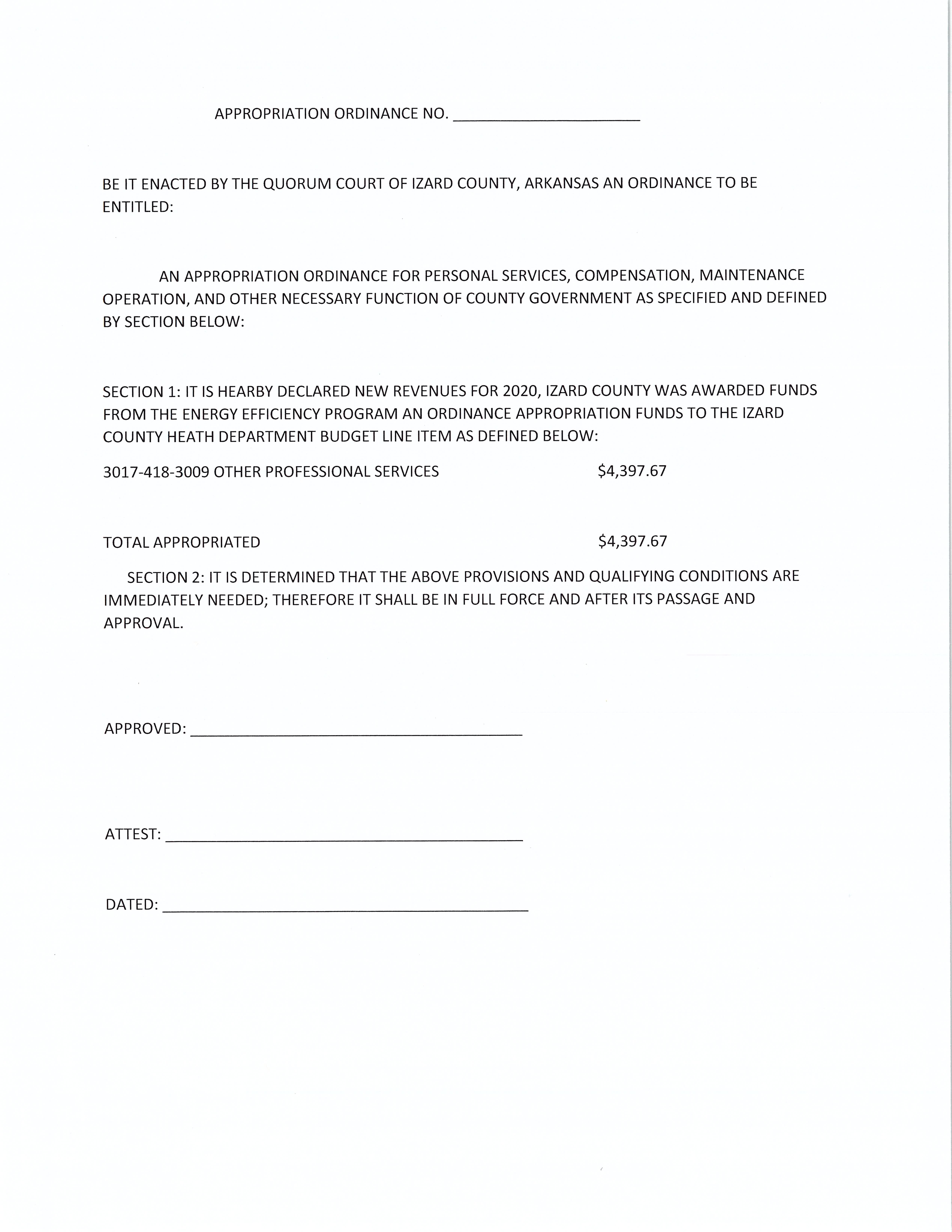 